THỜI KHÓA BIỂUTuần 5 Tháng 12Lớp MGN B2Từ 27/11 đến 31/11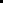 ThứMôn họcNội dung giảng dạy2TẠO HÌNHXé, dán: Vẩy cá(Theo mẫu)3TOÁNGộp hai nhóm trong phạm vi 4, đếm và nói kết quả4VĂN HỌC Truyện: Sẻ con( Trẻ chưa  biết)4PTVĐVĐCB:Nhảy lò cò 3mTC: Tung cao hơn nữa 5KHÁM PHÁBé chăm sóc và bảo vệ các con vật 6ÂM NHẠCVĐTN: Gà trống mèo con cún con( Đa số trẻ đã biết)NH: Đàn gà trong sânTCÂN: Tạo dáng 